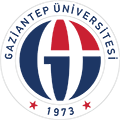 T.C.GAZİANTEP ÜNİVERSİTESİİLAHİYAT FAKÜLTESİ DEKANLIĞINA ……-…… Akademik yılı yaz okulunda Üniversitemizde açılmayan aşağıda belirtmiş olduğum dersleri……………………………………Üniversitesi ….………………… Fakültesinden almak istiyorum.Gereğinin yapılmasını arz ederim. .…./……/202….                                                                                                                                      İmza                              					                                     	Adı Soyadı                                                                                                                    Ek	: Ders İçerigiDers KataloğuAdı ve SoyadıT.C. No/Öğrenci No                                    /Sınıf/Program                                    /Telefon NoE-MailDanışmanıAdresi……………….. Üniversitesinde Alınacak Dersin Kodu ve Dersin AdıKrdFakültemizde Sayılacak Dersin Kodu ve AdıKrd